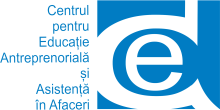 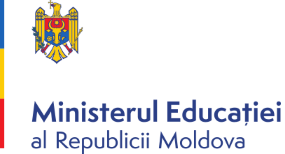 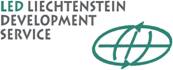 Forumul  Tinerilor  AntreprenoriScopul: Promovarea antreprenoriatului ca opțiune de carieră prin diseminarea bunelor practici obținute de către tinerii antreprenori, cultivarea unui mod de gândire constructiv, inovativ și creativ, consolidarea competenţelor antreprenoriale şi crearea unui mediu favorabil pentru inițierea și dezvoltarea afacerilor .  Data: 08-09 decembrie, 2016Locul: mun. Chișinău, str. M. Cebotari, 16, Palatul Republicii, et IIParticipanţi: Tinerii Antreprenori – beneficiari ai proiectului MEEETA , reprezentanți ai Ministerului Economiei, Ministerului Educației, Ministerului Agriculturii și Industriei Alimentare, Ministerului Tineretului și Sportului, organizații internaționale și donatori, ONG-uri locale şi naționale, profesorii care predau Bazele Antreprenoriatului, experți, formatori și reprezentanți mass-media.AgendaJoi, 8 decembrie, 20169.30 – 10.00Înregistrarea participanţilor şi repartizarea materialelor informaționaleCafea de bun venitVizitarea standurilor expoziționaleÎnregistrarea participanţilor şi repartizarea materialelor informaționaleCafea de bun venitVizitarea standurilor expoziționaleÎnregistrarea participanţilor şi repartizarea materialelor informaționaleCafea de bun venitVizitarea standurilor expoziționale10.00 - 10.20Deschiderea oficială a ForumuluiPrezentarea documentarului  ”Tinerii în acțiune: Noi cei care am rămas acasă!”Sofia Şuleanschi, Director Executiv CEDADeschiderea oficială a ForumuluiPrezentarea documentarului  ”Tinerii în acțiune: Noi cei care am rămas acasă!”Sofia Şuleanschi, Director Executiv CEDADeschiderea oficială a ForumuluiPrezentarea documentarului  ”Tinerii în acțiune: Noi cei care am rămas acasă!”Sofia Şuleanschi, Director Executiv CEDA10.20 -10.40Cuvânt de salutVasile Luca, Viceministru, Ministerul Agriculturii și Industriei AlimentarePavel Ianeț, Viceministru, Ministerul Tineretului și Sportului Svetlana Țurcanu, Șef al Direcţiei politici de dezvoltare a întreprinderilor mici şi mijlocii şi comerț, Ministerul EconomieiSilviu Gîncu, Șef al Direcției Învățământ Profesional Tehnic, Ministerul EducațieiPius Frick , Reprezentant LED în Moldova  Cuvânt de salutVasile Luca, Viceministru, Ministerul Agriculturii și Industriei AlimentarePavel Ianeț, Viceministru, Ministerul Tineretului și Sportului Svetlana Țurcanu, Șef al Direcţiei politici de dezvoltare a întreprinderilor mici şi mijlocii şi comerț, Ministerul EconomieiSilviu Gîncu, Șef al Direcției Învățământ Profesional Tehnic, Ministerul EducațieiPius Frick , Reprezentant LED în Moldova  Cuvânt de salutVasile Luca, Viceministru, Ministerul Agriculturii și Industriei AlimentarePavel Ianeț, Viceministru, Ministerul Tineretului și Sportului Svetlana Țurcanu, Șef al Direcţiei politici de dezvoltare a întreprinderilor mici şi mijlocii şi comerț, Ministerul EconomieiSilviu Gîncu, Șef al Direcției Învățământ Profesional Tehnic, Ministerul EducațieiPius Frick , Reprezentant LED în Moldova  SESIUNEA  PLENARĂ  1                                    Moderator: Sofia Șuleanschi, Director Executiv CEDASESIUNEA  PLENARĂ  1                                    Moderator: Sofia Șuleanschi, Director Executiv CEDASESIUNEA  PLENARĂ  1                                    Moderator: Sofia Șuleanschi, Director Executiv CEDACare este prețul succesului într-o afacere proprie?Care este prețul succesului într-o afacere proprie?Care este prețul succesului într-o afacere proprie?10.40 -11.40Dragoș Dohotaru, s.Alexandreni, Sângerei, creșterea legumelor Vitalie Pintilei, mun. Chișinău, cultivarea aronieiOleg Furtună, mun. Bălți, servicii vulcanizareAngela Chihai, or. Telenești, confecționarea hainelorGrigorie Varban, or. Comrat, producere pavajNatalia Crasilnicov, or Cahul, organizare evenimente pentru copiiAlexei Levința, mun. Bălți, producerea mobileiDragoș Dohotaru, s.Alexandreni, Sângerei, creșterea legumelor Vitalie Pintilei, mun. Chișinău, cultivarea aronieiOleg Furtună, mun. Bălți, servicii vulcanizareAngela Chihai, or. Telenești, confecționarea hainelorGrigorie Varban, or. Comrat, producere pavajNatalia Crasilnicov, or Cahul, organizare evenimente pentru copiiAlexei Levința, mun. Bălți, producerea mobileiDragoș Dohotaru, s.Alexandreni, Sângerei, creșterea legumelor Vitalie Pintilei, mun. Chișinău, cultivarea aronieiOleg Furtună, mun. Bălți, servicii vulcanizareAngela Chihai, or. Telenești, confecționarea hainelorGrigorie Varban, or. Comrat, producere pavajNatalia Crasilnicov, or Cahul, organizare evenimente pentru copiiAlexei Levința, mun. Bălți, producerea mobilei„Muncim împreună!” – exemple demne de urmat „Muncim împreună!” – exemple demne de urmat „Muncim împreună!” – exemple demne de urmat 11.40 -12.10Corina și Igor Golban, mun. Chișinău, servicii în construcțieOlga și Alexandru Plăcintă, or. Ungheni, caricaturiNatalia Calmîș, s. Pănășești, Strășeni, creșterea florilorCorina și Igor Golban, mun. Chișinău, servicii în construcțieOlga și Alexandru Plăcintă, or. Ungheni, caricaturiNatalia Calmîș, s. Pănășești, Strășeni, creșterea florilorCorina și Igor Golban, mun. Chișinău, servicii în construcțieOlga și Alexandru Plăcintă, or. Ungheni, caricaturiNatalia Calmîș, s. Pănășești, Strășeni, creșterea florilorRolul programelor de instruire în iniţierea şi dezvoltarea afacerilor propriiRolul programelor de instruire în iniţierea şi dezvoltarea afacerilor propriiRolul programelor de instruire în iniţierea şi dezvoltarea afacerilor proprii12.10 -12.30Lilian Versteac, s. Taraclia, Căușeni, apiculturăAndriana Ivanișin, mun. Chișinău, centru de dezvoltare a copiilorLilian Versteac, s. Taraclia, Căușeni, apiculturăAndriana Ivanișin, mun. Chișinău, centru de dezvoltare a copiilorLilian Versteac, s. Taraclia, Căușeni, apiculturăAndriana Ivanișin, mun. Chișinău, centru de dezvoltare a copiilor12.30 - 14.00PrânzVizitarea standurilor expoziționalePrânzVizitarea standurilor expoziționalePrânzVizitarea standurilor expoziționaleSESIUNEA PLENARĂ  2                                    Moderator: Sofia Șuleanschi, Director Executiv CEDASESIUNEA PLENARĂ  2                                    Moderator: Sofia Șuleanschi, Director Executiv CEDASESIUNEA PLENARĂ  2                                    Moderator: Sofia Șuleanschi, Director Executiv CEDARolul programelor de instruire în iniţierea şi dezvoltarea afacerilor proprii (continuare)Rolul programelor de instruire în iniţierea şi dezvoltarea afacerilor proprii (continuare)Rolul programelor de instruire în iniţierea şi dezvoltarea afacerilor proprii (continuare)14.00-14.30Dorin Prisăcaru, s. Chișcăreni, Sângerei, creșterea prepelițelorDumitru Erhan, or. Criuleni, reparația tehnicii de calculMarin Rodideal, s. Gălești, Strășeni, plăci din betonDorin Prisăcaru, s. Chișcăreni, Sângerei, creșterea prepelițelorDumitru Erhan, or. Criuleni, reparația tehnicii de calculMarin Rodideal, s. Gălești, Strășeni, plăci din betonDorin Prisăcaru, s. Chișcăreni, Sângerei, creșterea prepelițelorDumitru Erhan, or. Criuleni, reparația tehnicii de calculMarin Rodideal, s. Gălești, Strășeni, plăci din betonAntreprenoriatul - opțiune de carieră pentru tinerii absolvenți ai instituțiilor de învățământ profesional tehnicAntreprenoriatul - opțiune de carieră pentru tinerii absolvenți ai instituțiilor de învățământ profesional tehnicAntreprenoriatul - opțiune de carieră pentru tinerii absolvenți ai instituțiilor de învățământ profesional tehnic14.30 -15.00Ilona Prozor, or. Ialoveni, atelier de confecțiiIvan Semionov, mun. Chișinău, confecții din fierMaria Guțanu, s. Țibirica, Călărași, atelier de confecțiiRodion Zaițev, mun. Chiținău, seminee decorative Ilona Prozor, or. Ialoveni, atelier de confecțiiIvan Semionov, mun. Chișinău, confecții din fierMaria Guțanu, s. Țibirica, Călărași, atelier de confecțiiRodion Zaițev, mun. Chiținău, seminee decorative Ilona Prozor, or. Ialoveni, atelier de confecțiiIvan Semionov, mun. Chișinău, confecții din fierMaria Guțanu, s. Țibirica, Călărași, atelier de confecțiiRodion Zaițev, mun. Chiținău, seminee decorative 15.00 -15.30Pauză de cafeaPauză de cafeaPauză de cafeaAntreprenoriatul - opțiune de carieră pentru tinerii absolvenți ai instituțiilor de învățământ profesional tehnic (continuare)Antreprenoriatul - opțiune de carieră pentru tinerii absolvenți ai instituțiilor de învățământ profesional tehnic (continuare)Antreprenoriatul - opțiune de carieră pentru tinerii absolvenți ai instituțiilor de învățământ profesional tehnic (continuare)15.30 -16.10Alexandra Raețchi, Director, Centrul de Excelență în Industria UșoarăSilvia Proțiuc, Director, Centrul de Excelență în Servicii și Prelucrarea AlimentelorAlexandru Ciobanu, Director, Şcoala Profesională nr. 7, ChişinăuLudmila Petruşan, Director, Școala Profesională HânceștiAlexandra Raețchi, Director, Centrul de Excelență în Industria UșoarăSilvia Proțiuc, Director, Centrul de Excelență în Servicii și Prelucrarea AlimentelorAlexandru Ciobanu, Director, Şcoala Profesională nr. 7, ChişinăuLudmila Petruşan, Director, Școala Profesională HânceștiAlexandra Raețchi, Director, Centrul de Excelență în Industria UșoarăSilvia Proțiuc, Director, Centrul de Excelență în Servicii și Prelucrarea AlimentelorAlexandru Ciobanu, Director, Şcoala Profesională nr. 7, ChişinăuLudmila Petruşan, Director, Școala Profesională HânceștiÎncurajarea  inițiativelor antreprenoriale în rândul  tinerilor la nivel localÎncurajarea  inițiativelor antreprenoriale în rândul  tinerilor la nivel localÎncurajarea  inițiativelor antreprenoriale în rândul  tinerilor la nivel local16.10 -16.40Ion Babici, Centrul de Resurse pentru Tineret ”Dacia”, SorocaSvetlana Panaitova,  Asociația Femeilor de Afaceri din GăgăuziaSvetlana Moraru, Asociația Femeilor de Afaceri ”Femida”, CahulIon Babici, Centrul de Resurse pentru Tineret ”Dacia”, SorocaSvetlana Panaitova,  Asociația Femeilor de Afaceri din GăgăuziaSvetlana Moraru, Asociația Femeilor de Afaceri ”Femida”, CahulIon Babici, Centrul de Resurse pentru Tineret ”Dacia”, SorocaSvetlana Panaitova,  Asociația Femeilor de Afaceri din GăgăuziaSvetlana Moraru, Asociația Femeilor de Afaceri ”Femida”, CahulMicroîntreprinderile – un produs al proiectului MEEETA (2008-2016)Microîntreprinderile – un produs al proiectului MEEETA (2008-2016)Microîntreprinderile – un produs al proiectului MEEETA (2008-2016)16.40 -17.00Proiectul MEEETA rezultate si provocări, Victor Pitei,  coordonator program, CEDAProiectul MEEETA rezultate si provocări, Victor Pitei,  coordonator program, CEDAProiectul MEEETA rezultate si provocări, Victor Pitei,  coordonator program, CEDA17.00 -19.00FourchetteFourchetteFourchetteVineri, 9 decembrie, 2016Vineri, 9 decembrie, 2016Vineri, 9 decembrie, 2016Vineri, 9 decembrie, 201608.30 -09.0008.30 -09.00Înregistrarea  participanțilorÎnregistrarea  participanțilorSESIUNEA PLENARĂ 3Moderator: Victor Pitei, coordonator program, CEDASESIUNEA PLENARĂ 3Moderator: Victor Pitei, coordonator program, CEDAConcursul planurilor de afaceri – primul pas spre activitatea antreprenorialăConcursul planurilor de afaceri – primul pas spre activitatea antreprenorială09.00 -09.4009.00 -09.40Tatiana Puga, Asociația Femeilor de Afaceri din mun. BălțiVladimir Surdu, Președinte, Consiliul Directorilor Instituţiilor de Învățământ Profesional Tehnic din regiunea NordElena Iazinschi, Școala Profesională N 5 din ChișinăuLiliana Ciobanu, Școala Profesională din CăușeniTatiana Puga, Asociația Femeilor de Afaceri din mun. BălțiVladimir Surdu, Președinte, Consiliul Directorilor Instituţiilor de Învățământ Profesional Tehnic din regiunea NordElena Iazinschi, Școala Profesională N 5 din ChișinăuLiliana Ciobanu, Școala Profesională din Căușeni09.40 - 10.4009.40 - 10.40Politici regulatorii și programe de  susținere a ÎMMPolitici regulatorii și programe de  susținere a ÎMMSvetlana Țurcanu, Șef al Direcţiei politici de dezvoltare a întreprinderilor mici şi mijlocii şi comerț, Ministerul EconomieiLudmila Stihii, Șef Direcție,  Organizația Pentru Dezvoltarea Sectorului Întreprinderilor Mici și MijlociiTatiana Mîndru, specialist principal, programul  IFAD 6Veronica Mîrzac, manager financiar, Programe pentru Restructurarea Sectoarelor Vitivinicol și HorticolSvetlana Țurcanu, Șef al Direcţiei politici de dezvoltare a întreprinderilor mici şi mijlocii şi comerț, Ministerul EconomieiLudmila Stihii, Șef Direcție,  Organizația Pentru Dezvoltarea Sectorului Întreprinderilor Mici și MijlociiTatiana Mîndru, specialist principal, programul  IFAD 6Veronica Mîrzac, manager financiar, Programe pentru Restructurarea Sectoarelor Vitivinicol și Horticol10.40 - 11.0010.40 - 11.00Dezvoltarea antreprenoriatului inovativ și posibilitățile de consolidare a activităților economice.Dezvoltarea antreprenoriatului inovativ și posibilitățile de consolidare a activităților economice.Lucia Ușurelu, Expert în dezvoltarea antreprenoriatuluiLucia Ușurelu, Expert în dezvoltarea antreprenoriatului11.00 – 11.3011.00 – 11.30Pauză de cafeaFormarea grupurilor de lucruPauză de cafeaFormarea grupurilor de lucruSESIUNI  INTERACTIVESESIUNI  INTERACTIVE11.30 - 13.0011.30 - 13.00Panel I: Politici regulatorii și programe orientate spre   susținerea tinerilor antreprenori Moderatori: L. Stihii, S. Șuleanschi,Dragoș Dohotaru11.30 - 13.0011.30 - 13.00Panel II: Concursul  planurilor de afaceri - accelerator de start-up în rândul absolvenților IÎPT Moderatori: T.Puga, E. Bordianu, Dorin Prisacaru11.30 - 13.0011.30 - 13.00Panel III: Ecosistem antreprenorial  - oportunități de creare și dezvoltare a afacerilor competitive Moderatori: Lucia Ușurelu, Marina Lița, Victor Pitei13.00 - 13.3013.00 - 13.30Prezentarea rezultatelor discuțiilor în cadrul atelierelor.Prezentarea rezultatelor discuțiilor în cadrul atelierelor.13.30 - 14.0013.30 - 14.00Totalizarea activității. Concluzii.Totalizarea activității. Concluzii.14.00 - 15.0014.00 - 15.00PrânzPrânz